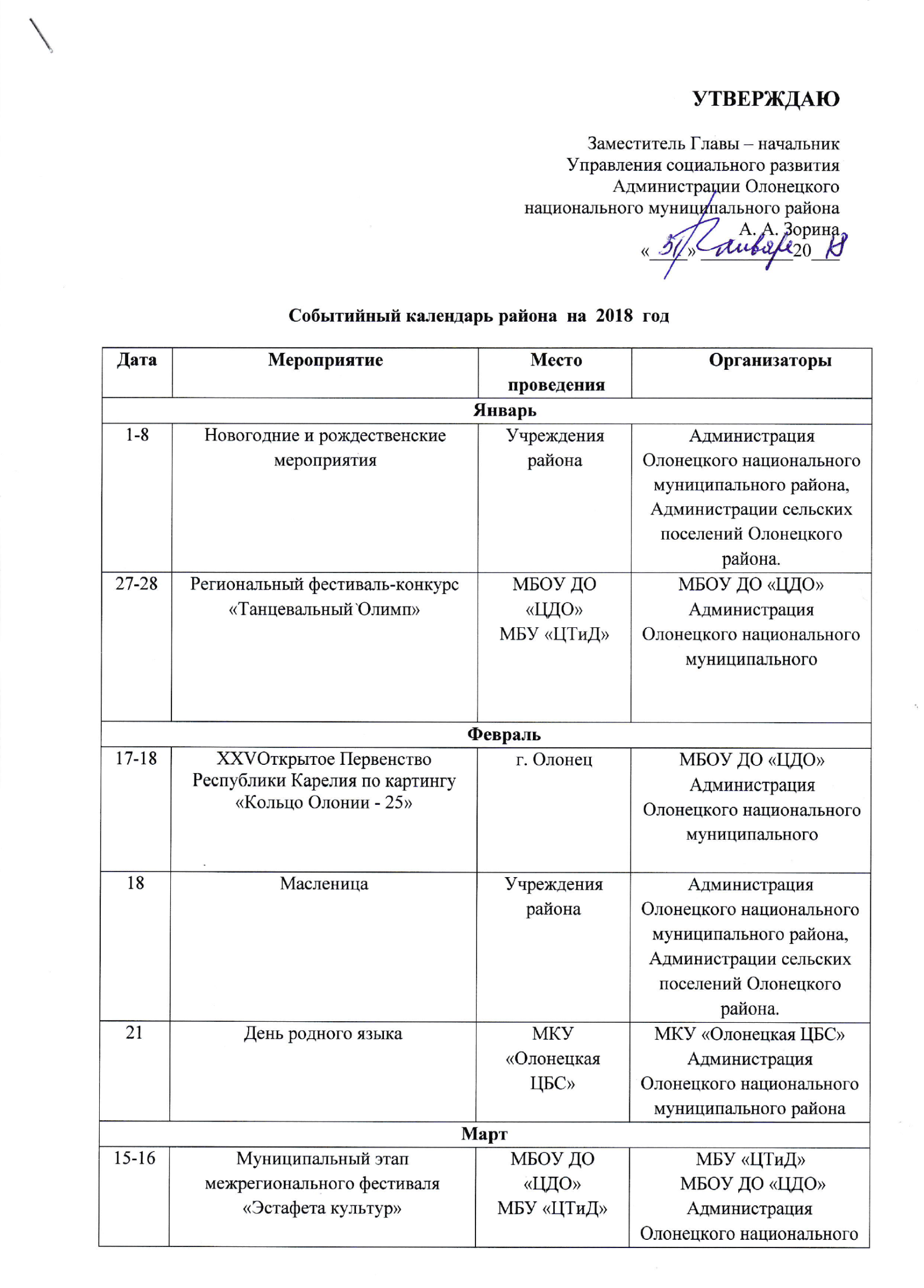 муниципального районаАпрельАпрельАпрельАпрель1Межрайонный фестиваль вокальных коллективов сельских поселений «Округа милая моя» д. КоткозероМБУ «Коткозерский СДК»КРОО «Живая деревня»18XVII Республиканский детский конкурс чтецов на карельском языке «On hengis kieli tuattoloin - Он жив, язык родителей»Олонецкая детская библиотекаМКУ «Олонецкая ЦБС»18Районный детский конкурс рисунков «Здесь родины моей начало»Олонецкая детская библиотекаМКУ «Олонецкая ЦБС»20Социально-культурная акция «Библионочь – 2018»Олонецкая национальная библиотекаМКУ «Олонецкая ЦБС»20«Библиосумерки – 2018»Олонецкая детская библиотекаМКУ «Олонецкая ЦБС»27Межрайонный конкурс «Танцевальный марафон»П. ИльинскийАдминистрация Ильинского сельского поселенияМБУ КСК «Алавойне»МайМайМайМай05-06Экологический фестиваль «Олония – гусиная столица»г. Олонец,МБУ «Олонецкий ЦТиД»06Праздник на воде «Гонки на Олонке», в рамках Экологического фестиваля «Олония – гусиная столица»г. ОлонецАдминистрация Олонецкого национального муниципального района7Районный фестиваль военной лирической песнис. ВидлицаМБУ «Видлицкий КСЦ «ФИЕСТА»18Культурно-просветительская акция «Ночь музеев»МБУ «Олонецкий национальный музей»МБУ «Олонецкий национальный музей»Администрация Олонецкого национального муниципального района27«Мы ищем таланты – Myö ečim nerod», районный конкурс карельской самодеятельности, посвящёный Дню карелов – людиковс. МихайловскоеМБУ «Михайловский СДК»28-03XXII международный трофи-рейд «Ладога»с.Видлицап.КовераАдминистрации сельских поселенийИюньИюньИюньИюнь8Праздничные мероприятия, посвящённые Дню Республики Карелия г. Олонец,поселения района.Администрация Олонецкого национального муниципального района, Администрации сельских поселений Олонецкого района.12День п. Ильинскийп.ИльинскийМБУ КСК «Алавойне»23День освобождения  г. Олонца и Олонецкого района от фашистских захватчиков г.ОлонецАдминистрация Олонецкого национального муниципального районаИюльИюльИюльИюль8Мероприятия, посвящённые Дню семьи, любви и верностиг. Олонец,поселения района.Администрация Олонецкого национального муниципального района, Администрации сельских поселений Олонецкого района.12«Петровские гуляния» Петров день в д. Коткозерод. КоткозероАдминистрация Коткозерского сельского поселения.16Петров день в д. Большие Горыд. Большие ГорыАдминистрация Видлицкого сельского21День села Михайловское «Казанская»с. МихайловскоеАдминистрация Михайловского сельского поселения.21-223-й Межнациональный фестиваль Барсука «Мягрю – барсук, ёги – река, живут карелы здесь века»д. МегрегаАдминистрация Мегрегского сельского поселения Олонецкого района;Местная общественная организация территориального общественного самоуправления  «Мегрегские карелы» д. Мегрега Мегрегского сельского поселения Олонецкого районаАвгустАвгустАвгустАвгуст2Деревенский праздник«Ильин день в Большой Сельге»д. Большая СельгаАдминистрация Куйтежского сельского поселения.3-5Международный фольклорный песенный фестиваль«Muuzikkualdo» «Музыкальная волна»г. ОлонецМБУ «Олонецкий ЦТиД»3-5Туристский спортивно-культурный праздник «Семиозерье». Олимпийские игры на болотед. ТенгусельгаАдминистрация Олонецкого национального муниципального района25Молочный фестиваль 2018«Heinlehmai»Фестиваль скульптур из сена «Гости из сеновала».г. ОлонецАдминистрация Олонецкого национального муниципального района МБУ «Олонецкий ЦТиД»СентябрьСентябрьСентябрьСентябрь9XVIII Республиканский фестиваль карельской литературы им. В. Брендоева «Täs sуnnуinrannan minun algu – Здесь родины моей начало»г. ОлонецМКУ «Олонецкая ЦБС», КРОО «Олонецкие карелы»29Фестиваль духовной музыки «Тебе поем» (в рамках празднования Дня рождения города Олонца)г. ОлонецМБУ «Олонецкий ЦТиД»,КРОО «Олонецкие карелы»ОктябрьОктябрьОктябрьОктябрь20-21Этнофестиваль «Праздник в городе»(«Kegri  Linnas»)г. ОлонецАдминистрация Олонецкого национального муниципального района,Учреждения города и районаНоябрьНоябрьНоябрьНоябрь4Карельский праздник «Кёгри – Ряженый»с. МихайловскоеАдминистрация Михайловского сельского поселения.ДекабрьДекабрьДекабрьДекабрь01-02День рождения Карельского морозца Паккайне.Зимний фестиваль  «Морозные игры» (Pakkaskižat)г. ОлонецАдминистрация Олонецкого национального муниципального района,Учреждения города и района